DATOS DE LA PERSONA SOLICITANTEDATOS DE LA PERSONA SOLICITANTEDATOS DE LA PERSONA SOLICITANTEDATOS DE LA PERSONA SOLICITANTEDATOS DE LA PERSONA SOLICITANTEDATOS DE LA PERSONA SOLICITANTEDATOS DE LA PERSONA SOLICITANTEDATOS DE LA PERSONA SOLICITANTEPrimer Apellido:       Primer Apellido:       Primer Apellido:       Primer Apellido:       Primer Apellido:       Primer Apellido:       Primer Apellido:       Segundo Apellido:       Segundo Apellido:       Segundo Apellido:       Segundo Apellido:       Nombre:      Nombre:      Nombre:      Nombre:      Nombre:      Nombre:      Nombre:      D.N.I. o pasaporte:       D.N.I. o pasaporte:       D.N.I. o pasaporte:       D.N.I. o pasaporte:       Correo Electrónico:       Correo Electrónico:       Correo Electrónico:       Correo Electrónico:       Correo Electrónico:       Correo Electrónico:        Domicilio:       Domicilio:       Domicilio:       Domicilio:       Domicilio:      Nº:      Piso:      Piso:      Piso:      Piso:      Letra:     Letra:     Letra:     Población:      Población:      Población:      Código Postal:      Código Postal:      Código Postal:      Provincia:      Provincia:      Provincia:      País:      País:      País:      Teléfono1:       Teléfono2:      Teléfono1:       Teléfono2:      CANAL DE NOTIFICACIÓN Y COMUNICACIÓNCANAL DE NOTIFICACIÓN Y COMUNICACIÓNCANAL DE NOTIFICACIÓN Y COMUNICACIÓNCANAL DE NOTIFICACIÓN Y COMUNICACIÓNCANAL DE NOTIFICACIÓN Y COMUNICACIÓNCANAL DE NOTIFICACIÓN Y COMUNICACIÓNCANAL DE NOTIFICACIÓN Y COMUNICACIÓNCANAL DE NOTIFICACIÓN Y COMUNICACIÓNCANAL DE NOTIFICACIÓN Y COMUNICACIÓNCANAL DE NOTIFICACIÓN Y COMUNICACIÓNCANAL DE NOTIFICACIÓN Y COMUNICACIÓN Electrónico Electrónico Electrónico Electrónico Postal Postal Postal Postal Postal Postal PostalEXPONGOEXPONGOEXPONGOEXPONGOEXPONGOEXPONGOEXPONGOEXPONGOEXPONGOEXPONGOEXPONGOQue estando  o en condiciones de matricular el Proyecto Fin de Grado en el presente curso académico 2022/2023, estoy  en realizarlo en alguna de las líneas pertenecientes a la modalidad de .Que estando  o en condiciones de matricular el Proyecto Fin de Grado en el presente curso académico 2022/2023, estoy  en realizarlo en alguna de las líneas pertenecientes a la modalidad de .Que estando  o en condiciones de matricular el Proyecto Fin de Grado en el presente curso académico 2022/2023, estoy  en realizarlo en alguna de las líneas pertenecientes a la modalidad de .Que estando  o en condiciones de matricular el Proyecto Fin de Grado en el presente curso académico 2022/2023, estoy  en realizarlo en alguna de las líneas pertenecientes a la modalidad de .Que estando  o en condiciones de matricular el Proyecto Fin de Grado en el presente curso académico 2022/2023, estoy  en realizarlo en alguna de las líneas pertenecientes a la modalidad de .Que estando  o en condiciones de matricular el Proyecto Fin de Grado en el presente curso académico 2022/2023, estoy  en realizarlo en alguna de las líneas pertenecientes a la modalidad de .Que estando  o en condiciones de matricular el Proyecto Fin de Grado en el presente curso académico 2022/2023, estoy  en realizarlo en alguna de las líneas pertenecientes a la modalidad de .Que estando  o en condiciones de matricular el Proyecto Fin de Grado en el presente curso académico 2022/2023, estoy  en realizarlo en alguna de las líneas pertenecientes a la modalidad de .Que estando  o en condiciones de matricular el Proyecto Fin de Grado en el presente curso académico 2022/2023, estoy  en realizarlo en alguna de las líneas pertenecientes a la modalidad de .Que estando  o en condiciones de matricular el Proyecto Fin de Grado en el presente curso académico 2022/2023, estoy  en realizarlo en alguna de las líneas pertenecientes a la modalidad de .Que estando  o en condiciones de matricular el Proyecto Fin de Grado en el presente curso académico 2022/2023, estoy  en realizarlo en alguna de las líneas pertenecientes a la modalidad de .SOLICITO SOLICITO SOLICITO SOLICITO SOLICITO SOLICITO SOLICITO SOLICITO SOLICITO SOLICITO SOLICITO MODALIDAD DE EDIFICACIÓN (ORDEN DE PREFERENCIA)MODALIDAD DE EDIFICACIÓN (ORDEN DE PREFERENCIA)MODALIDAD DE EDIFICACIÓN (ORDEN DE PREFERENCIA)MODALIDAD DE EDIFICACIÓN (ORDEN DE PREFERENCIA)MODALIDAD DE EDIFICACIÓN (ORDEN DE PREFERENCIA)MODALIDAD DE EDIFICACIÓN (ORDEN DE PREFERENCIA)MODALIDAD DE EDIFICACIÓN (ORDEN DE PREFERENCIA)MODALIDAD DE EDIFICACIÓN (ORDEN DE PREFERENCIA)MODALIDAD DE EDIFICACIÓN (ORDEN DE PREFERENCIA)MODALIDAD DE EDIFICACIÓN (ORDEN DE PREFERENCIA)MODALIDAD DE EDIFICACIÓN (ORDEN DE PREFERENCIA)La admisión en alguna de las líneas de edificación teniendo en cuenta el orden de preferencia que indico a continuación, siendo el número 1la línea-tutor/a con mayor preferencia y el número 6 la de menor preferencia:La admisión en alguna de las líneas de edificación teniendo en cuenta el orden de preferencia que indico a continuación, siendo el número 1la línea-tutor/a con mayor preferencia y el número 6 la de menor preferencia:La admisión en alguna de las líneas de edificación teniendo en cuenta el orden de preferencia que indico a continuación, siendo el número 1la línea-tutor/a con mayor preferencia y el número 6 la de menor preferencia:La admisión en alguna de las líneas de edificación teniendo en cuenta el orden de preferencia que indico a continuación, siendo el número 1la línea-tutor/a con mayor preferencia y el número 6 la de menor preferencia:La admisión en alguna de las líneas de edificación teniendo en cuenta el orden de preferencia que indico a continuación, siendo el número 1la línea-tutor/a con mayor preferencia y el número 6 la de menor preferencia:La admisión en alguna de las líneas de edificación teniendo en cuenta el orden de preferencia que indico a continuación, siendo el número 1la línea-tutor/a con mayor preferencia y el número 6 la de menor preferencia:La admisión en alguna de las líneas de edificación teniendo en cuenta el orden de preferencia que indico a continuación, siendo el número 1la línea-tutor/a con mayor preferencia y el número 6 la de menor preferencia:La admisión en alguna de las líneas de edificación teniendo en cuenta el orden de preferencia que indico a continuación, siendo el número 1la línea-tutor/a con mayor preferencia y el número 6 la de menor preferencia:La admisión en alguna de las líneas de edificación teniendo en cuenta el orden de preferencia que indico a continuación, siendo el número 1la línea-tutor/a con mayor preferencia y el número 6 la de menor preferencia:La admisión en alguna de las líneas de edificación teniendo en cuenta el orden de preferencia que indico a continuación, siendo el número 1la línea-tutor/a con mayor preferencia y el número 6 la de menor preferencia:La admisión en alguna de las líneas de edificación teniendo en cuenta el orden de preferencia que indico a continuación, siendo el número 1la línea-tutor/a con mayor preferencia y el número 6 la de menor preferencia:  Línea: GESTIÓN DEL PATRIMONIO / Tutor: Francisco Javier Lafuente Bolívar  Línea: GESTIÓN DEL PATRIMONIO / Tutor: Francisco Javier Lafuente Bolívar  Línea: GESTIÓN DEL PATRIMONIO / Tutor: Francisco Javier Lafuente Bolívar  Línea: GESTIÓN DEL PATRIMONIO / Tutor: Francisco Javier Lafuente Bolívar  Línea: GESTIÓN DEL PATRIMONIO / Tutor: Francisco Javier Lafuente Bolívar  Línea: GESTIÓN DEL PATRIMONIO / Tutor: Francisco Javier Lafuente Bolívar  Línea: GESTIÓN DEL PATRIMONIO / Tutor: Francisco Javier Lafuente Bolívar  Línea: GESTIÓN DEL PATRIMONIO / Tutor: Francisco Javier Lafuente Bolívar  Línea: GESTIÓN DEL PATRIMONIO / Tutor: Francisco Javier Lafuente Bolívar  Línea: GESTIÓN DEL PATRIMONIO / Tutor: Francisco Javier Lafuente Bolívar  Línea: GESTIÓN DEL PATRIMONIO / Tutor: Francisco Javier Lafuente Bolívar  Línea: EDIFICACIÓN DE OBRA NUEVA / Tutor: Gabriel Fernández Adarve  Línea: EDIFICACIÓN DE OBRA NUEVA / Tutor: Gabriel Fernández Adarve  Línea: EDIFICACIÓN DE OBRA NUEVA / Tutor: Gabriel Fernández Adarve  Línea: EDIFICACIÓN DE OBRA NUEVA / Tutor: Gabriel Fernández Adarve  Línea: EDIFICACIÓN DE OBRA NUEVA / Tutor: Gabriel Fernández Adarve  Línea: EDIFICACIÓN DE OBRA NUEVA / Tutor: Gabriel Fernández Adarve  Línea: EDIFICACIÓN DE OBRA NUEVA / Tutor: Gabriel Fernández Adarve  Línea: EDIFICACIÓN DE OBRA NUEVA / Tutor: Gabriel Fernández Adarve  Línea: EDIFICACIÓN DE OBRA NUEVA / Tutor: Gabriel Fernández Adarve  Línea: EDIFICACIÓN DE OBRA NUEVA / Tutor: Gabriel Fernández Adarve  Línea: EDIFICACIÓN DE OBRA NUEVA / Tutor: Gabriel Fernández Adarve  Línea: PATRIMONIO EDIFICADO Y COOPERACIÓN AL DESARROLLO / Tutor: Julio Calvo Serrano  Línea: PATRIMONIO EDIFICADO Y COOPERACIÓN AL DESARROLLO / Tutor: Julio Calvo Serrano  Línea: PATRIMONIO EDIFICADO Y COOPERACIÓN AL DESARROLLO / Tutor: Julio Calvo Serrano  Línea: PATRIMONIO EDIFICADO Y COOPERACIÓN AL DESARROLLO / Tutor: Julio Calvo Serrano  Línea: PATRIMONIO EDIFICADO Y COOPERACIÓN AL DESARROLLO / Tutor: Julio Calvo Serrano  Línea: PATRIMONIO EDIFICADO Y COOPERACIÓN AL DESARROLLO / Tutor: Julio Calvo Serrano  Línea: PATRIMONIO EDIFICADO Y COOPERACIÓN AL DESARROLLO / Tutor: Julio Calvo Serrano  Línea: PATRIMONIO EDIFICADO Y COOPERACIÓN AL DESARROLLO / Tutor: Julio Calvo Serrano  Línea: PATRIMONIO EDIFICADO Y COOPERACIÓN AL DESARROLLO / Tutor: Julio Calvo Serrano  Línea: PATRIMONIO EDIFICADO Y COOPERACIÓN AL DESARROLLO / Tutor: Julio Calvo Serrano  Línea: PATRIMONIO EDIFICADO Y COOPERACIÓN AL DESARROLLO / Tutor: Julio Calvo Serrano  Línea: PATRIMONIO EDIFICADO Y COOPERACIÓN AL DESARROLLO / Tutor: Carlos Malagón Luesma  Línea: PATRIMONIO EDIFICADO Y COOPERACIÓN AL DESARROLLO / Tutor: Carlos Malagón Luesma  Línea: PATRIMONIO EDIFICADO Y COOPERACIÓN AL DESARROLLO / Tutor: Carlos Malagón Luesma  Línea: PATRIMONIO EDIFICADO Y COOPERACIÓN AL DESARROLLO / Tutor: Carlos Malagón Luesma  Línea: PATRIMONIO EDIFICADO Y COOPERACIÓN AL DESARROLLO / Tutor: Carlos Malagón Luesma  Línea: PATRIMONIO EDIFICADO Y COOPERACIÓN AL DESARROLLO / Tutor: Carlos Malagón Luesma  Línea: PATRIMONIO EDIFICADO Y COOPERACIÓN AL DESARROLLO / Tutor: Carlos Malagón Luesma  Línea: PATRIMONIO EDIFICADO Y COOPERACIÓN AL DESARROLLO / Tutor: Carlos Malagón Luesma  Línea: PATRIMONIO EDIFICADO Y COOPERACIÓN AL DESARROLLO / Tutor: Carlos Malagón Luesma  Línea: PATRIMONIO EDIFICADO Y COOPERACIÓN AL DESARROLLO / Tutor: Carlos Malagón Luesma  Línea: PATRIMONIO EDIFICADO Y COOPERACIÓN AL DESARROLLO / Tutor: Carlos Malagón Luesma  Línea: REHABILITACIÓN ENERGÉTICA DE EDIFICIOS / Tutor: Carlos Malagón Luesma  Línea: REHABILITACIÓN ENERGÉTICA DE EDIFICIOS / Tutor: Carlos Malagón Luesma  Línea: REHABILITACIÓN ENERGÉTICA DE EDIFICIOS / Tutor: Carlos Malagón Luesma  Línea: REHABILITACIÓN ENERGÉTICA DE EDIFICIOS / Tutor: Carlos Malagón Luesma  Línea: REHABILITACIÓN ENERGÉTICA DE EDIFICIOS / Tutor: Carlos Malagón Luesma  Línea: REHABILITACIÓN ENERGÉTICA DE EDIFICIOS / Tutor: Carlos Malagón Luesma  Línea: REHABILITACIÓN ENERGÉTICA DE EDIFICIOS / Tutor: Carlos Malagón Luesma  Línea: REHABILITACIÓN ENERGÉTICA DE EDIFICIOS / Tutor: Carlos Malagón Luesma  Línea: REHABILITACIÓN ENERGÉTICA DE EDIFICIOS / Tutor: Carlos Malagón Luesma  Línea: REHABILITACIÓN ENERGÉTICA DE EDIFICIOS / Tutor: Carlos Malagón Luesma  Línea: REHABILITACIÓN ENERGÉTICA DE EDIFICIOS / Tutor: Carlos Malagón Luesma  Línea: REHABILITACIÓN ENERGÉTICA DE EDIFICIOS / Tutor: Julio Calvo Serrano  Línea: REHABILITACIÓN ENERGÉTICA DE EDIFICIOS / Tutor: Julio Calvo Serrano  Línea: REHABILITACIÓN ENERGÉTICA DE EDIFICIOS / Tutor: Julio Calvo Serrano  Línea: REHABILITACIÓN ENERGÉTICA DE EDIFICIOS / Tutor: Julio Calvo Serrano  Línea: REHABILITACIÓN ENERGÉTICA DE EDIFICIOS / Tutor: Julio Calvo Serrano  Línea: REHABILITACIÓN ENERGÉTICA DE EDIFICIOS / Tutor: Julio Calvo Serrano  Línea: REHABILITACIÓN ENERGÉTICA DE EDIFICIOS / Tutor: Julio Calvo Serrano  Línea: REHABILITACIÓN ENERGÉTICA DE EDIFICIOS / Tutor: Julio Calvo Serrano  Línea: REHABILITACIÓN ENERGÉTICA DE EDIFICIOS / Tutor: Julio Calvo Serrano  Línea: REHABILITACIÓN ENERGÉTICA DE EDIFICIOS / Tutor: Julio Calvo Serrano  Línea: REHABILITACIÓN ENERGÉTICA DE EDIFICIOS / Tutor: Julio Calvo SerranoMODALIDAD DE INVESTIGACIÓNMODALIDAD DE INVESTIGACIÓNMODALIDAD DE INVESTIGACIÓNMODALIDAD DE INVESTIGACIÓNMODALIDAD DE INVESTIGACIÓNMODALIDAD DE INVESTIGACIÓNMODALIDAD DE INVESTIGACIÓNMODALIDAD DE INVESTIGACIÓNMODALIDAD DE INVESTIGACIÓNMODALIDAD DE INVESTIGACIÓNMODALIDAD DE INVESTIGACIÓNLa admisión en la línea de investigación denominada      .La admisión en la línea de investigación denominada      .La admisión en la línea de investigación denominada      .La admisión en la línea de investigación denominada      .La admisión en la línea de investigación denominada      .La admisión en la línea de investigación denominada      .La admisión en la línea de investigación denominada      .La admisión en la línea de investigación denominada      .La admisión en la línea de investigación denominada      .La admisión en la línea de investigación denominada      .La admisión en la línea de investigación denominada      .DOCUMENTACIÓN A ADJUNTAR (Sólo en caso de modalidad de INVESTIGACIÓN)DOCUMENTACIÓN A ADJUNTAR (Sólo en caso de modalidad de INVESTIGACIÓN)DOCUMENTACIÓN A ADJUNTAR (Sólo en caso de modalidad de INVESTIGACIÓN)DOCUMENTACIÓN A ADJUNTAR (Sólo en caso de modalidad de INVESTIGACIÓN)DOCUMENTACIÓN A ADJUNTAR (Sólo en caso de modalidad de INVESTIGACIÓN)DOCUMENTACIÓN A ADJUNTAR (Sólo en caso de modalidad de INVESTIGACIÓN)DOCUMENTACIÓN A ADJUNTAR (Sólo en caso de modalidad de INVESTIGACIÓN)DOCUMENTACIÓN A ADJUNTAR (Sólo en caso de modalidad de INVESTIGACIÓN)DOCUMENTACIÓN A ADJUNTAR (Sólo en caso de modalidad de INVESTIGACIÓN)DOCUMENTACIÓN A ADJUNTAR (Sólo en caso de modalidad de INVESTIGACIÓN)DOCUMENTACIÓN A ADJUNTAR (Sólo en caso de modalidad de INVESTIGACIÓN) Memoria con el Visto Bueno del/de la tutor/a de la línea. Memoria con el Visto Bueno del/de la tutor/a de la línea. Memoria con el Visto Bueno del/de la tutor/a de la línea. Memoria con el Visto Bueno del/de la tutor/a de la línea. Memoria con el Visto Bueno del/de la tutor/a de la línea. Memoria con el Visto Bueno del/de la tutor/a de la línea. Memoria con el Visto Bueno del/de la tutor/a de la línea. Memoria con el Visto Bueno del/de la tutor/a de la línea. Memoria con el Visto Bueno del/de la tutor/a de la línea. Memoria con el Visto Bueno del/de la tutor/a de la línea. Memoria con el Visto Bueno del/de la tutor/a de la línea.Información básica sobre protección de sus datos personales aportadosInformación básica sobre protección de sus datos personales aportadosInformación básica sobre protección de sus datos personales aportadosInformación básica sobre protección de sus datos personales aportadosInformación básica sobre protección de sus datos personales aportadosInformación básica sobre protección de sus datos personales aportadosInformación básica sobre protección de sus datos personales aportadosInformación básica sobre protección de sus datos personales aportadosInformación básica sobre protección de sus datos personales aportadosInformación básica sobre protección de sus datos personales aportadosInformación básica sobre protección de sus datos personales aportadosResponsable:Responsable:UNIVERSIDAD DE GRANADAUNIVERSIDAD DE GRANADAUNIVERSIDAD DE GRANADAUNIVERSIDAD DE GRANADAUNIVERSIDAD DE GRANADAUNIVERSIDAD DE GRANADAUNIVERSIDAD DE GRANADAUNIVERSIDAD DE GRANADAUNIVERSIDAD DE GRANADALegitimación:Legitimación:La Universidad de Granada se encuentra legitimada para el tratamiento de sus datos en base a lo estipulado en el art. 6.1. e) RGPD: el tratamiento es necesario para el cumplimiento de una misión realizada en interés público o en el ejercicio de los poderes públicos conferidos al responsable del mismo.La Universidad de Granada se encuentra legitimada para el tratamiento de sus datos en base a lo estipulado en el art. 6.1. e) RGPD: el tratamiento es necesario para el cumplimiento de una misión realizada en interés público o en el ejercicio de los poderes públicos conferidos al responsable del mismo.La Universidad de Granada se encuentra legitimada para el tratamiento de sus datos en base a lo estipulado en el art. 6.1. e) RGPD: el tratamiento es necesario para el cumplimiento de una misión realizada en interés público o en el ejercicio de los poderes públicos conferidos al responsable del mismo.La Universidad de Granada se encuentra legitimada para el tratamiento de sus datos en base a lo estipulado en el art. 6.1. e) RGPD: el tratamiento es necesario para el cumplimiento de una misión realizada en interés público o en el ejercicio de los poderes públicos conferidos al responsable del mismo.La Universidad de Granada se encuentra legitimada para el tratamiento de sus datos en base a lo estipulado en el art. 6.1. e) RGPD: el tratamiento es necesario para el cumplimiento de una misión realizada en interés público o en el ejercicio de los poderes públicos conferidos al responsable del mismo.La Universidad de Granada se encuentra legitimada para el tratamiento de sus datos en base a lo estipulado en el art. 6.1. e) RGPD: el tratamiento es necesario para el cumplimiento de una misión realizada en interés público o en el ejercicio de los poderes públicos conferidos al responsable del mismo.La Universidad de Granada se encuentra legitimada para el tratamiento de sus datos en base a lo estipulado en el art. 6.1. e) RGPD: el tratamiento es necesario para el cumplimiento de una misión realizada en interés público o en el ejercicio de los poderes públicos conferidos al responsable del mismo.La Universidad de Granada se encuentra legitimada para el tratamiento de sus datos en base a lo estipulado en el art. 6.1. e) RGPD: el tratamiento es necesario para el cumplimiento de una misión realizada en interés público o en el ejercicio de los poderes públicos conferidos al responsable del mismo.La Universidad de Granada se encuentra legitimada para el tratamiento de sus datos en base a lo estipulado en el art. 6.1. e) RGPD: el tratamiento es necesario para el cumplimiento de una misión realizada en interés público o en el ejercicio de los poderes públicos conferidos al responsable del mismo.Finalidad:Finalidad:Gestionar su solicitud de aparcamiento en el centro.Gestionar su solicitud de aparcamiento en el centro.Gestionar su solicitud de aparcamiento en el centro.Gestionar su solicitud de aparcamiento en el centro.Gestionar su solicitud de aparcamiento en el centro.Gestionar su solicitud de aparcamiento en el centro.Gestionar su solicitud de aparcamiento en el centro.Gestionar su solicitud de aparcamiento en el centro.Gestionar su solicitud de aparcamiento en el centro.Destinatarios:Destinatarios:ATIS soluciones S.A.ATIS soluciones S.A.ATIS soluciones S.A.ATIS soluciones S.A.ATIS soluciones S.A.ATIS soluciones S.A.ATIS soluciones S.A.ATIS soluciones S.A.ATIS soluciones S.A.Derechos:Derechos:Tiene derecho a solicitar el acceso, oposición, rectificación, supresión o limitación del tratamiento de sus datos, tal y como se explica en la información adicional.Tiene derecho a solicitar el acceso, oposición, rectificación, supresión o limitación del tratamiento de sus datos, tal y como se explica en la información adicional.Tiene derecho a solicitar el acceso, oposición, rectificación, supresión o limitación del tratamiento de sus datos, tal y como se explica en la información adicional.Tiene derecho a solicitar el acceso, oposición, rectificación, supresión o limitación del tratamiento de sus datos, tal y como se explica en la información adicional.Tiene derecho a solicitar el acceso, oposición, rectificación, supresión o limitación del tratamiento de sus datos, tal y como se explica en la información adicional.Tiene derecho a solicitar el acceso, oposición, rectificación, supresión o limitación del tratamiento de sus datos, tal y como se explica en la información adicional.Tiene derecho a solicitar el acceso, oposición, rectificación, supresión o limitación del tratamiento de sus datos, tal y como se explica en la información adicional.Tiene derecho a solicitar el acceso, oposición, rectificación, supresión o limitación del tratamiento de sus datos, tal y como se explica en la información adicional.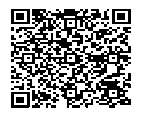 Información adicional:Información adicional:Puede consultar la información adicional y detallada sobre protección de datos, en función del tipo de tratamiento, en la UGR en el siguiente enlace:https://secretariageneral.ugr.es/pages/proteccion_datos/leyendas-informativas/_img/informacionadicionalreservadeespacios/%21Puede consultar la información adicional y detallada sobre protección de datos, en función del tipo de tratamiento, en la UGR en el siguiente enlace:https://secretariageneral.ugr.es/pages/proteccion_datos/leyendas-informativas/_img/informacionadicionalreservadeespacios/%21Puede consultar la información adicional y detallada sobre protección de datos, en función del tipo de tratamiento, en la UGR en el siguiente enlace:https://secretariageneral.ugr.es/pages/proteccion_datos/leyendas-informativas/_img/informacionadicionalreservadeespacios/%21Puede consultar la información adicional y detallada sobre protección de datos, en función del tipo de tratamiento, en la UGR en el siguiente enlace:https://secretariageneral.ugr.es/pages/proteccion_datos/leyendas-informativas/_img/informacionadicionalreservadeespacios/%21Puede consultar la información adicional y detallada sobre protección de datos, en función del tipo de tratamiento, en la UGR en el siguiente enlace:https://secretariageneral.ugr.es/pages/proteccion_datos/leyendas-informativas/_img/informacionadicionalreservadeespacios/%21Puede consultar la información adicional y detallada sobre protección de datos, en función del tipo de tratamiento, en la UGR en el siguiente enlace:https://secretariageneral.ugr.es/pages/proteccion_datos/leyendas-informativas/_img/informacionadicionalreservadeespacios/%21Puede consultar la información adicional y detallada sobre protección de datos, en función del tipo de tratamiento, en la UGR en el siguiente enlace:https://secretariageneral.ugr.es/pages/proteccion_datos/leyendas-informativas/_img/informacionadicionalreservadeespacios/%21Puede consultar la información adicional y detallada sobre protección de datos, en función del tipo de tratamiento, en la UGR en el siguiente enlace:https://secretariageneral.ugr.es/pages/proteccion_datos/leyendas-informativas/_img/informacionadicionalreservadeespacios/%21